Новые требования к проведению стажировки на рабочем местеСогласно постановлению Правительства РФ от 24.12.2021 №2464 «О порядке обучения по охране труда и проверки знания требований охраны труда»,  с 01 сентября 2022 года к стажировке на рабочем месте допускаются работники, успешно прошедшие в установленном порядке инструктаж по охране труда и обучение требованиям охраны труда. Теперь перечень профессий и должностей работников, которым необходимо пройти стажировку на рабочем месте, устанавливаются работодателем. При этом учитывается мнение профсоюзного или уполномоченного работниками органа (при наличии). Обязательному включению в указанный перечень подлежат наименования профессий и должностей работников, выполняющих работы повышенной опасности.В новых Правилах изменены требования к минимальному количеству смен продолжительности  стажировки на рабочем месте и составляет две смены.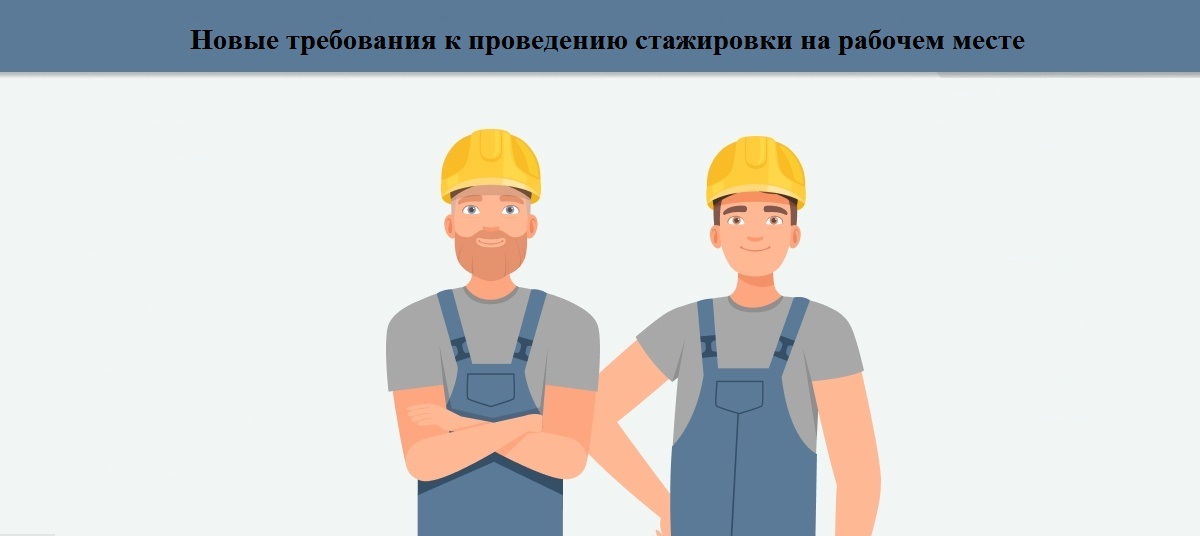 